WIPO National Workshop on the Patent Cooperation Treaty (PCT): The System for Worldwide Filing of Patent Applicationsorganized by
the World Intellectual Property Organization (WIPO)in cooperation withthe Division for the Protection of the Intellectual Property Rights, Ministry of Economy and Commerce, QatarDoha, Qatar, June 10 to 11, 2015PROVISIONAL PROGRAMprepared by the International Bureau of WIPO9 h 00 – 9 h 30	Registration9 h 30 – 10 h 00	Welcome ceremony and introduction:Mr. Saad Al-Dosari, Director General, Division for the Protection of       the Intellectual Property Rights, Ministry of Economy and CommerceMr. Ali Jazairy, Senior Counsellor, PCT International Cooperation Division, Patents and Technology Sector, WIPO1. 	Introduction (including basics, Contracting States, statistics)2. 	Filing of an International Application	Minimum requirements to obtain an international filing date	Choice of Receiving Office (including Chapter RO / IB)	Applicants / inventors	Electronic filing (ePCT)3. 	Correction Procedures	Priority claims	Restoration of priority right4. 	Correction Procedures (continued)	Incorporation by reference	Correction of obvious mistakes5. 	Agents and Common Representatives6. 	International Publication	Changes under Rule 92bis7. 	International Search (including the supplementary international search)8. 	International Preliminary Examination9. 	Entry into the National Phase10. 	PATENTSCOPE (live presentation)11. 	ePCT (live presentation)12. 	Recent Developments in the PCT System13. 	Use of the PCT System as an Engine for Technology Transfer[End of document]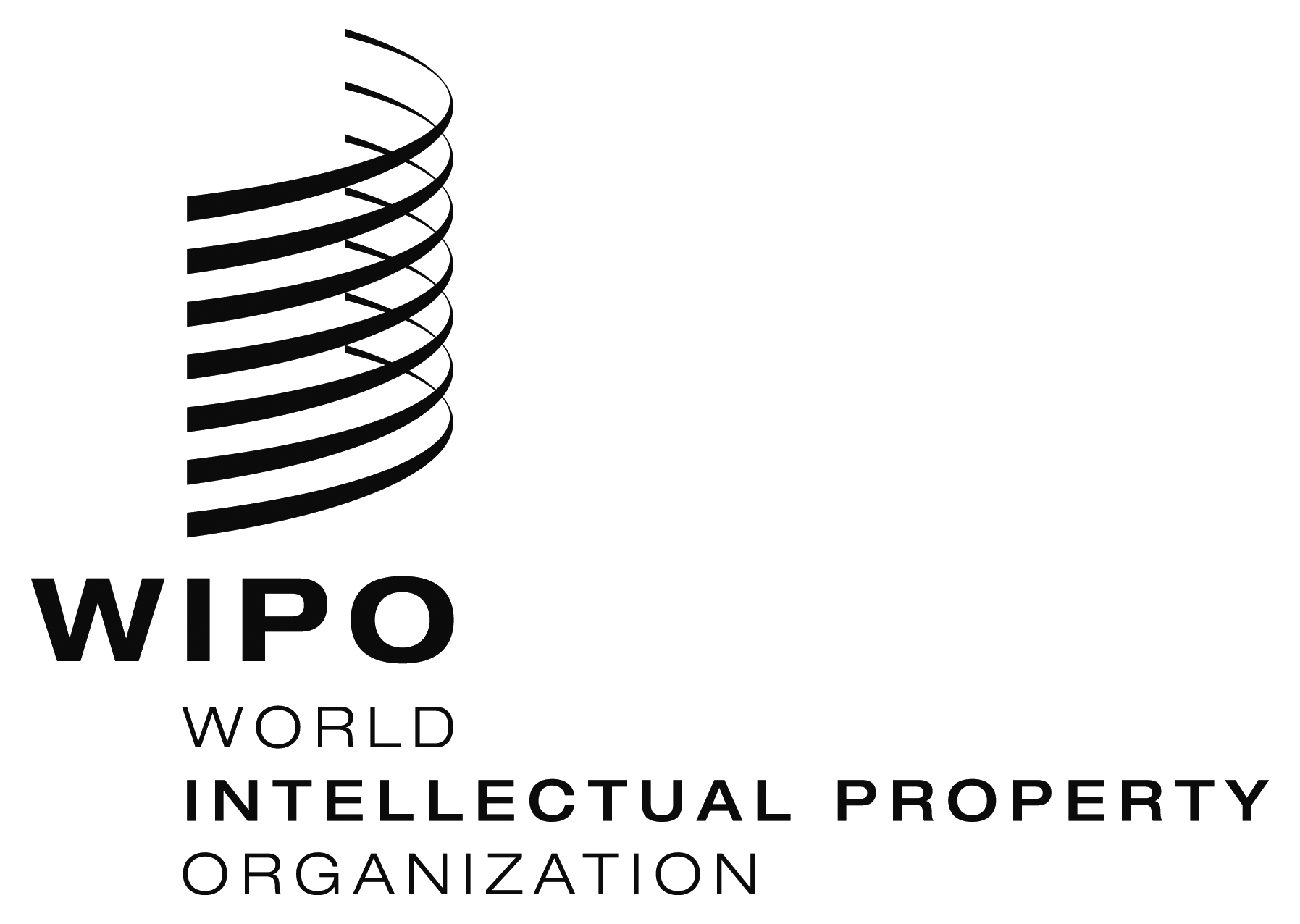 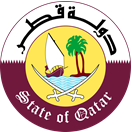 The Division for the Protection of the Intellectual Property Rights, Ministry of Economy and Commerce, QatarEwipo/PCT/DOH/15/1 prov. 1  wipo/PCT/DOH/15/1 prov. 1  wipo/PCT/DOH/15/1 prov. 1  original:  english  original:  english  original:  english  Date:  May 13, 2015Date:  May 13, 2015Date:  May 13, 2015
dA
dA
dA